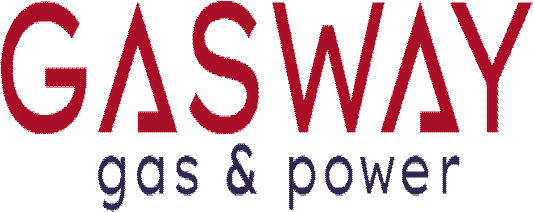 PER UNA STIMA DELLA SPESA ANNUA PERSONALIZZATA SULLA BASE DEL SUO CONSUMO EFFETTIVO PUO' UTILIZZARE IL"PORTALE OFFERTE LUCE E GAS"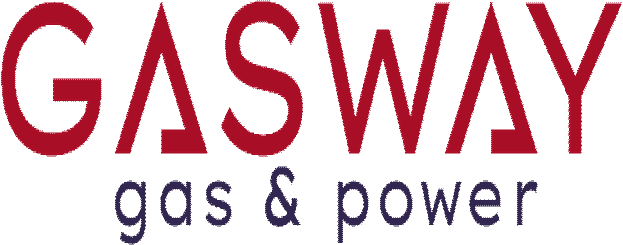 PER UNA STIMA DELLA SPESA ANNUA PERSONALIZZATA SULLA BASE DEL SUO CONSUMO EFFETTIVO PUO' UTILIZZARE IL"PORTALE OFFERTE LUCE E GAS"SCHEDA DI CONFRONTABILITA' PER CLIENTI FINALI DOMESTICI DI ENERGIA ELETTRICASCHEDA DI CONFRONTABILITA' PER CLIENTI FINALI DOMESTICI DI ENERGIA ELETTRICASCHEDA DI CONFRONTABILITA' PER CLIENTI FINALI DOMESTICI DI ENERGIA ELETTRICASCHEDA DI CONFRONTABILITA' PER CLIENTI FINALI DOMESTICI DI ENERGIA ELETTRICASCHEDA DI CONFRONTABILITA' PER CLIENTI FINALI DOMESTICI DI ENERGIA ELETTRICACORRISPETTIVI PREVISTI DALL'OFFERTA "PREZZO ENERGIA CASA" ALLA DATA DEL 01/07/2020, VALIDA FINO ALLA DATA DEL 30/09/2020STIMA DELLA SPESA ANNUA ESCLUSE LE IMPOSTE (IN €)CALCOLO PREVENTIVO DELLA SPESA ANNUA ESCLUSE LE IMPOSTECORRISPETTIVI PREVISTI DALL'OFFERTA "PREZZO ENERGIA CASA" ALLA DATA DEL 01/07/2020, VALIDA FINO ALLA DATA DEL 30/09/2020STIMA DELLA SPESA ANNUA ESCLUSE LE IMPOSTE (IN €)CALCOLO PREVENTIVO DELLA SPESA ANNUA ESCLUSE LE IMPOSTECORRISPETTIVI PREVISTI DALL'OFFERTA "PREZZO ENERGIA CASA" ALLA DATA DEL 01/07/2020, VALIDA FINO ALLA DATA DEL 30/09/2020STIMA DELLA SPESA ANNUA ESCLUSE LE IMPOSTE (IN €)CALCOLO PREVENTIVO DELLA SPESA ANNUA ESCLUSE LE IMPOSTECORRISPETTIVI PREVISTI DALL'OFFERTA "PREZZO ENERGIA CASA" ALLA DATA DEL 01/07/2020, VALIDA FINO ALLA DATA DEL 30/09/2020STIMA DELLA SPESA ANNUA ESCLUSE LE IMPOSTE (IN €)CALCOLO PREVENTIVO DELLA SPESA ANNUA ESCLUSE LE IMPOSTECORRISPETTIVI PREVISTI DALL'OFFERTA "PREZZO ENERGIA CASA" ALLA DATA DEL 01/07/2020, VALIDA FINO ALLA DATA DEL 30/09/2020STIMA DELLA SPESA ANNUA ESCLUSE LE IMPOSTE (IN €)CALCOLO PREVENTIVO DELLA SPESA ANNUA ESCLUSE LE IMPOSTECLIENTE CON POTENZA IMPEGNATA 3 kW – CONTRATTO DI ABITAZIONE DI RESIDENZACLIENTE CON POTENZA IMPEGNATA 3 kW – CONTRATTO DI ABITAZIONE DI RESIDENZACLIENTE CON POTENZA IMPEGNATA 3 kW – CONTRATTO DI ABITAZIONE DI RESIDENZACLIENTE CON POTENZA IMPEGNATA 3 kW – CONTRATTO DI ABITAZIONE DI RESIDENZACLIENTE CON POTENZA IMPEGNATA 3 kW – CONTRATTO DI ABITAZIONE DI RESIDENZACONSUMO ANNUO (KWH)(A)	OFFERTA(B)SERVIZIO DI TUTELA	(PREZZOMONORARIO)(C)MAGGIORE SPESA (SEGNO "+") O MINORE SPESA (SEGNO "-")A - B(D) VARIAZIONE % DELLA SPESA(CON SEGNO "+" O SEGNO "-")A - B / B x 1001.500318,05 €302,07 €15,98 €+ 5,29%2.200403,85 €380,41 €23,44 €+ 6,16%2.700465,14 €436,38 €28,76 €+ 6,59%3.200526,43 €492,34 €34,09 €+ 6,92%CLIENTE CON POTENZA IMPEGNATA 3 kW – CONTRATTO DI ABITAZIONE NON DI RESIDENZACLIENTE CON POTENZA IMPEGNATA 3 kW – CONTRATTO DI ABITAZIONE NON DI RESIDENZACLIENTE CON POTENZA IMPEGNATA 3 kW – CONTRATTO DI ABITAZIONE NON DI RESIDENZACLIENTE CON POTENZA IMPEGNATA 3 kW – CONTRATTO DI ABITAZIONE NON DI RESIDENZACLIENTE CON POTENZA IMPEGNATA 3 kW – CONTRATTO DI ABITAZIONE NON DI RESIDENZA900356,64 €347,05 €9,59 €+ 2,76%4.000736,63 €694,02 €42,61 €+ 6,14%CLIENTE CON POTENZA IMPEGNATA 4,5 kW – CONTRATTO DI ABITAZIONE DI RESIDENZACLIENTE CON POTENZA IMPEGNATA 4,5 kW – CONTRATTO DI ABITAZIONE DI RESIDENZACLIENTE CON POTENZA IMPEGNATA 4,5 kW – CONTRATTO DI ABITAZIONE DI RESIDENZACLIENTE CON POTENZA IMPEGNATA 4,5 kW – CONTRATTO DI ABITAZIONE DI RESIDENZACLIENTE CON POTENZA IMPEGNATA 4,5 kW – CONTRATTO DI ABITAZIONE DI RESIDENZA3.500594,52 €557,24 €37,28 €+ 6,69%CLIENTE CON POTENZA IMPEGNATA 6 kW – CONTRATTO DI ABITAZIONE DI RESIDENZACLIENTE CON POTENZA IMPEGNATA 6 kW – CONTRATTO DI ABITAZIONE DI RESIDENZACLIENTE CON POTENZA IMPEGNATA 6 kW – CONTRATTO DI ABITAZIONE DI RESIDENZACLIENTE CON POTENZA IMPEGNATA 6 kW – CONTRATTO DI ABITAZIONE DI RESIDENZACLIENTE CON POTENZA IMPEGNATA 6 kW – CONTRATTO DI ABITAZIONE DI RESIDENZA6.000932,29 €868,37 €63,92 €+ 7,36%I valori indicati in tabella, calcolati alla data dell'offerta, possono subire variazioni nel periodo di validità dell'offerta, a seguito di provvedimenti dell'Autorità di Regolazione per Energia Reti ed Ambiente (ARERA). Tali valori sono stati determinati considerando la seguente ripartizione percentuale dei consumi nelle diverse fasce orarie: F1 33%, F2 31% e F3 36%.I valori indicati in tabella, calcolati alla data dell'offerta, possono subire variazioni nel periodo di validità dell'offerta, a seguito di provvedimenti dell'Autorità di Regolazione per Energia Reti ed Ambiente (ARERA). Tali valori sono stati determinati considerando la seguente ripartizione percentuale dei consumi nelle diverse fasce orarie: F1 33%, F2 31% e F3 36%.I valori indicati in tabella, calcolati alla data dell'offerta, possono subire variazioni nel periodo di validità dell'offerta, a seguito di provvedimenti dell'Autorità di Regolazione per Energia Reti ed Ambiente (ARERA). Tali valori sono stati determinati considerando la seguente ripartizione percentuale dei consumi nelle diverse fasce orarie: F1 33%, F2 31% e F3 36%.I valori indicati in tabella, calcolati alla data dell'offerta, possono subire variazioni nel periodo di validità dell'offerta, a seguito di provvedimenti dell'Autorità di Regolazione per Energia Reti ed Ambiente (ARERA). Tali valori sono stati determinati considerando la seguente ripartizione percentuale dei consumi nelle diverse fasce orarie: F1 33%, F2 31% e F3 36%.I valori indicati in tabella, calcolati alla data dell'offerta, possono subire variazioni nel periodo di validità dell'offerta, a seguito di provvedimenti dell'Autorità di Regolazione per Energia Reti ed Ambiente (ARERA). Tali valori sono stati determinati considerando la seguente ripartizione percentuale dei consumi nelle diverse fasce orarie: F1 33%, F2 31% e F3 36%.FASCE ORARIEFASCE ORARIEFASCE ORARIEFASCE ORARIEFASCE ORARIEFASCIA F1Dalle 8 alle 19 dei giorni ferialiDalle 8 alle 19 dei giorni ferialiDalle 8 alle 19 dei giorni ferialiFASCE F2 e F3Dalle 19.00 alle 8.00 dei giorni feriali e tutte le ore del sabato, della domenica e dei giorni festiviDalle 19.00 alle 8.00 dei giorni feriali e tutte le ore del sabato, della domenica e dei giorni festiviDalle 19.00 alle 8.00 dei giorni feriali e tutte le ore del sabato, della domenica e dei giorni festiviALTRI ONERI / SERVIZI ACCESSORIALTRI ONERI / SERVIZI ACCESSORIALTRI ONERI / SERVIZI ACCESSORIALTRI ONERI / SERVIZI ACCESSORIALTRI ONERI / SERVIZI ACCESSORI-----MODALITA' DI INDICIZZAZIONE/VARIAZIONIMODALITA' DI INDICIZZAZIONE/VARIAZIONIMODALITA' DI INDICIZZAZIONE/VARIAZIONIMODALITA' DI INDICIZZAZIONE/VARIAZIONIMODALITA' DI INDICIZZAZIONE/VARIAZIONII corrispettivi sono soggetti alle variazioni del PUN oltre che ad eventuali indicizzazioni/variazioni definite dall’ARERA, qualora applicabiliI corrispettivi sono soggetti alle variazioni del PUN oltre che ad eventuali indicizzazioni/variazioni definite dall’ARERA, qualora applicabiliI corrispettivi sono soggetti alle variazioni del PUN oltre che ad eventuali indicizzazioni/variazioni definite dall’ARERA, qualora applicabiliI corrispettivi sono soggetti alle variazioni del PUN oltre che ad eventuali indicizzazioni/variazioni definite dall’ARERA, qualora applicabiliI corrispettivi sono soggetti alle variazioni del PUN oltre che ad eventuali indicizzazioni/variazioni definite dall’ARERA, qualora applicabiliDESCRIZIONE DELLO SCONTO E/O DEL BONUSDESCRIZIONE DELLO SCONTO E/O DEL BONUSDESCRIZIONE DELLO SCONTO E/O DEL BONUSDESCRIZIONE DELLO SCONTO E/O DEL BONUSDESCRIZIONE DELLO SCONTO E/O DEL BONUS-----ALTRI DETTAGLI SULL'OFFERTAALTRI DETTAGLI SULL'OFFERTAALTRI DETTAGLI SULL'OFFERTAALTRI DETTAGLI SULL'OFFERTAALTRI DETTAGLI SULL'OFFERTAL'offerta "PREZZO ENERGIA CASA" prevede l’applicazione di un prezzo variabile indicizzato al PUN mensile, monorario o biorario a seconda dell’opzione scelta dal Cliente.La tariffa di cui alla colonna (B) “SERVIZIO DI TUTELA” varia trimestralmenteL'offerta "PREZZO ENERGIA CASA" prevede l’applicazione di un prezzo variabile indicizzato al PUN mensile, monorario o biorario a seconda dell’opzione scelta dal Cliente.La tariffa di cui alla colonna (B) “SERVIZIO DI TUTELA” varia trimestralmenteL'offerta "PREZZO ENERGIA CASA" prevede l’applicazione di un prezzo variabile indicizzato al PUN mensile, monorario o biorario a seconda dell’opzione scelta dal Cliente.La tariffa di cui alla colonna (B) “SERVIZIO DI TUTELA” varia trimestralmenteL'offerta "PREZZO ENERGIA CASA" prevede l’applicazione di un prezzo variabile indicizzato al PUN mensile, monorario o biorario a seconda dell’opzione scelta dal Cliente.La tariffa di cui alla colonna (B) “SERVIZIO DI TUTELA” varia trimestralmenteL'offerta "PREZZO ENERGIA CASA" prevede l’applicazione di un prezzo variabile indicizzato al PUN mensile, monorario o biorario a seconda dell’opzione scelta dal Cliente.La tariffa di cui alla colonna (B) “SERVIZIO DI TUTELA” varia trimestralmenteSCHEDA DI CONFRONTABILITA' PER CLIENTI FINALI DOMESTICI DI GAS NATURALESCHEDA DI CONFRONTABILITA' PER CLIENTI FINALI DOMESTICI DI GAS NATURALESCHEDA DI CONFRONTABILITA' PER CLIENTI FINALI DOMESTICI DI GAS NATURALESCHEDA DI CONFRONTABILITA' PER CLIENTI FINALI DOMESTICI DI GAS NATURALESCHEDA DI CONFRONTABILITA' PER CLIENTI FINALI DOMESTICI DI GAS NATURALECORRISPETTIVI PREVISTI DALL'OFFERTA "PREZZO FLEX ONE GAS CASA" ALLA DATA DEL 01/07/2020, VALIDA FINO ALLA DATA DEL 30/09/2020STIMA DELLA SPESA ANNUA ESCLUSE LE IMPOSTE (IN €)CALCOLO PREVENTIVO DELLA SPESA ANNUA ESCLUSE LE IMPOSTECORRISPETTIVI PREVISTI DALL'OFFERTA "PREZZO FLEX ONE GAS CASA" ALLA DATA DEL 01/07/2020, VALIDA FINO ALLA DATA DEL 30/09/2020STIMA DELLA SPESA ANNUA ESCLUSE LE IMPOSTE (IN €)CALCOLO PREVENTIVO DELLA SPESA ANNUA ESCLUSE LE IMPOSTECORRISPETTIVI PREVISTI DALL'OFFERTA "PREZZO FLEX ONE GAS CASA" ALLA DATA DEL 01/07/2020, VALIDA FINO ALLA DATA DEL 30/09/2020STIMA DELLA SPESA ANNUA ESCLUSE LE IMPOSTE (IN €)CALCOLO PREVENTIVO DELLA SPESA ANNUA ESCLUSE LE IMPOSTECORRISPETTIVI PREVISTI DALL'OFFERTA "PREZZO FLEX ONE GAS CASA" ALLA DATA DEL 01/07/2020, VALIDA FINO ALLA DATA DEL 30/09/2020STIMA DELLA SPESA ANNUA ESCLUSE LE IMPOSTE (IN €)CALCOLO PREVENTIVO DELLA SPESA ANNUA ESCLUSE LE IMPOSTECORRISPETTIVI PREVISTI DALL'OFFERTA "PREZZO FLEX ONE GAS CASA" ALLA DATA DEL 01/07/2020, VALIDA FINO ALLA DATA DEL 30/09/2020STIMA DELLA SPESA ANNUA ESCLUSE LE IMPOSTE (IN €)CALCOLO PREVENTIVO DELLA SPESA ANNUA ESCLUSE LE IMPOSTEAMBITO TARIFFARIO: NORD OCCIDENTALEAMBITO TARIFFARIO: NORD OCCIDENTALEAMBITO TARIFFARIO: NORD OCCIDENTALEAMBITO TARIFFARIO: NORD OCCIDENTALEAMBITO TARIFFARIO: NORD OCCIDENTALECONSUMO ANNUO (SMC)(A)	OFFERTA(B) SERVIZIO DI TUTELA(C)MAGGIORE SPESA (SEGNO "+") O MINORE SPESA (SEGNO "-")A - B(D) VARIAZIONE % DELLA SPESA(CON SEGNO "+" O SEGNO "-")A - B / B x 100120138,20 €131,24 €6,96 €+ 5,30%480304,52 €261,93 €42,59 €+ 16,26%700379,27 €343,40 €35,87 €+ 10,44%1.400656,53 €586,86 €69,67 €+ 11,87%2.000883,60 €793,38 €90,22 €+ 11,37%5.0002.055,35 €1.822,09 €233,26 €+ 12,80%AMBITO TARIFFARIO: NORD ORIENTALEAMBITO TARIFFARIO: NORD ORIENTALEAMBITO TARIFFARIO: NORD ORIENTALEAMBITO TARIFFARIO: NORD ORIENTALEAMBITO TARIFFARIO: NORD ORIENTALE120128,12 €121,16 €6,96 €+ 5,75%480285,65 €245,26 €40,39 €+ 16,47%700357,46 €323,04 €34,42 €+ 10,66%1.400622,57 €554,78 €67,79 €+ 12,22%2.000839,88 €751,22 €88,66 €+ 11,80%5.0001.961,17 €1.729,47 €231,70 €+ 13,40%AMBITO TARIFFARIO: CENTRALEAMBITO TARIFFARIO: CENTRALEAMBITO TARIFFARIO: CENTRALEAMBITO TARIFFARIO: CENTRALEAMBITO TARIFFARIO: CENTRALE120134,68 €127,72 €6,96 €+ 5,45%480303,71 €260,45 €43,26 €+ 16,61%700379,37 €343,05 €36,32 €+ 10,59%1.400659,83 €590,14 €69,69 €+ 11,81%2.000890,48 €799,78 €90,70 €+ 11,34%5.0002.077,83 €1.844,09 €233,74 €+ 12,68%AMBITO TARIFFARIO: CENTRO SUD ORIENTALEAMBITO TARIFFARIO: CENTRO SUD ORIENTALEAMBITO TARIFFARIO: CENTRO SUD ORIENTALEAMBITO TARIFFARIO: CENTRO SUD ORIENTALEAMBITO TARIFFARIO: CENTRO SUD ORIENTALE120129,36 €122,41 €6,95 €+ 5,68%480308,06 €262,38 €45,68 €+ 17,41%700386,95 €350,46 €36,49 €+ 10,41%1.400680,31 €611,87 €68,44 €+ 11,19%2.000922,17 €833,82 €88,35 €+ 10,60%5.0002.165,04 €1.939,73 €225,31 €+ 11,62%AMBITO TARIFFARIO: CENTRO SUD OCCIDENTALEAMBITO TARIFFARIO: CENTRO SUD OCCIDENTALEAMBITO TARIFFARIO: CENTRO SUD OCCIDENTALEAMBITO TARIFFARIO: CENTRO SUD OCCIDENTALEAMBITO TARIFFARIO: CENTRO SUD OCCIDENTALE120145,39 €138,43 €6,96 €+ 5,03%480341,29 €291,30 €49,99 €+ 17,16%700425,94 €386,01 €39,93 €+ 10,34%1.400742,26 €669,78 €72,48 €+ 10,82%2.0001.004,07 €910,96 €93,11 €+ 10,22%5.0002.345,74 €2.113,14 €232,60 €+ 11,01%AMBITO TARIFFARIO: MERIDIONALEAMBITO TARIFFARIO: MERIDIONALEAMBITO TARIFFARIO: MERIDIONALEAMBITO TARIFFARIO: MERIDIONALEAMBITO TARIFFARIO: MERIDIONALE120151,61 €144,65 €6,96 €+ 4,81%480370,29 €314,62 €55,67 €+ 17,69%700462,57 €419,47 €43,10 €+ 10,27%1.400809,30 €734,24 €75,06 €+ 10,22%2.0001.097,54 €1.002,07 €95,47 €+ 9,53%5.0002.570,10 €2.337,67 €232,43 €+ 9,94%I valori indicati nelle tabelle sono calcolati per un livello dei coefficienti P e C pari a: P = 0,003852 GJ/Sm3 e C = 1I valori indicati nelle tabelle sono calcolati alla data dell’offerta e possono subire variazioni, nel periodo di validità dell’offerta, a seguito di provvedimenti dell’Autorità di Regolazione per Energia, Reti ed Ambiente (ARERA).I valori indicati nelle tabelle sono calcolati per un livello dei coefficienti P e C pari a: P = 0,003852 GJ/Sm3 e C = 1I valori indicati nelle tabelle sono calcolati alla data dell’offerta e possono subire variazioni, nel periodo di validità dell’offerta, a seguito di provvedimenti dell’Autorità di Regolazione per Energia, Reti ed Ambiente (ARERA).I valori indicati nelle tabelle sono calcolati per un livello dei coefficienti P e C pari a: P = 0,003852 GJ/Sm3 e C = 1I valori indicati nelle tabelle sono calcolati alla data dell’offerta e possono subire variazioni, nel periodo di validità dell’offerta, a seguito di provvedimenti dell’Autorità di Regolazione per Energia, Reti ed Ambiente (ARERA).I valori indicati nelle tabelle sono calcolati per un livello dei coefficienti P e C pari a: P = 0,003852 GJ/Sm3 e C = 1I valori indicati nelle tabelle sono calcolati alla data dell’offerta e possono subire variazioni, nel periodo di validità dell’offerta, a seguito di provvedimenti dell’Autorità di Regolazione per Energia, Reti ed Ambiente (ARERA).I valori indicati nelle tabelle sono calcolati per un livello dei coefficienti P e C pari a: P = 0,003852 GJ/Sm3 e C = 1I valori indicati nelle tabelle sono calcolati alla data dell’offerta e possono subire variazioni, nel periodo di validità dell’offerta, a seguito di provvedimenti dell’Autorità di Regolazione per Energia, Reti ed Ambiente (ARERA).ALTRI ONERI/SERVIZI ACCESSORIALTRI ONERI/SERVIZI ACCESSORIALTRI ONERI/SERVIZI ACCESSORIALTRI ONERI/SERVIZI ACCESSORIALTRI ONERI/SERVIZI ACCESSORI-----MODALITA' DI INDICIZZAZIONE/VARIAZIONIMODALITA' DI INDICIZZAZIONE/VARIAZIONIMODALITA' DI INDICIZZAZIONE/VARIAZIONIMODALITA' DI INDICIZZAZIONE/VARIAZIONIMODALITA' DI INDICIZZAZIONE/VARIAZIONII corrispettivi sono soggetti alle variazioni del PFOR oltre che ad eventuali indicizzazioni/variazioni definite dall’ARERA, qualora applicabiliI corrispettivi sono soggetti alle variazioni del PFOR oltre che ad eventuali indicizzazioni/variazioni definite dall’ARERA, qualora applicabiliI corrispettivi sono soggetti alle variazioni del PFOR oltre che ad eventuali indicizzazioni/variazioni definite dall’ARERA, qualora applicabiliI corrispettivi sono soggetti alle variazioni del PFOR oltre che ad eventuali indicizzazioni/variazioni definite dall’ARERA, qualora applicabiliI corrispettivi sono soggetti alle variazioni del PFOR oltre che ad eventuali indicizzazioni/variazioni definite dall’ARERA, qualora applicabiliDESCRIZIONE DELLO SCONTO E/O DEL BONUSDESCRIZIONE DELLO SCONTO E/O DEL BONUSDESCRIZIONE DELLO SCONTO E/O DEL BONUSDESCRIZIONE DELLO SCONTO E/O DEL BONUSDESCRIZIONE DELLO SCONTO E/O DEL BONUSIl cliente che sceglierà la domiciliazione bancaria (SDD) come modalità di pagamento avrà diritto a una scontistica sul prezzo del gas pari a 0,005 €/smc.Il cliente che sceglierà la domiciliazione bancaria (SDD) come modalità di pagamento avrà diritto a una scontistica sul prezzo del gas pari a 0,005 €/smc.Il cliente che sceglierà la domiciliazione bancaria (SDD) come modalità di pagamento avrà diritto a una scontistica sul prezzo del gas pari a 0,005 €/smc.Il cliente che sceglierà la domiciliazione bancaria (SDD) come modalità di pagamento avrà diritto a una scontistica sul prezzo del gas pari a 0,005 €/smc.Il cliente che sceglierà la domiciliazione bancaria (SDD) come modalità di pagamento avrà diritto a una scontistica sul prezzo del gas pari a 0,005 €/smc.ALTRI DETTAGLI SULL'OFFERTAALTRI DETTAGLI SULL'OFFERTAALTRI DETTAGLI SULL'OFFERTAALTRI DETTAGLI SULL'OFFERTAALTRI DETTAGLI SULL'OFFERTAL'offerta "PREZZO FLEX ONE GAS CASA" prevede l’applicazione di un prezzo variabile indicizzato al PFOR trimestrale.La tariffa di cui alla colonna (B) “SERVIZIO DI TUTELA” varia trimestralmenteL'offerta "PREZZO FLEX ONE GAS CASA" prevede l’applicazione di un prezzo variabile indicizzato al PFOR trimestrale.La tariffa di cui alla colonna (B) “SERVIZIO DI TUTELA” varia trimestralmenteL'offerta "PREZZO FLEX ONE GAS CASA" prevede l’applicazione di un prezzo variabile indicizzato al PFOR trimestrale.La tariffa di cui alla colonna (B) “SERVIZIO DI TUTELA” varia trimestralmenteL'offerta "PREZZO FLEX ONE GAS CASA" prevede l’applicazione di un prezzo variabile indicizzato al PFOR trimestrale.La tariffa di cui alla colonna (B) “SERVIZIO DI TUTELA” varia trimestralmenteL'offerta "PREZZO FLEX ONE GAS CASA" prevede l’applicazione di un prezzo variabile indicizzato al PFOR trimestrale.La tariffa di cui alla colonna (B) “SERVIZIO DI TUTELA” varia trimestralmenteDEFINIZIONE DEGLI AMBITIDEFINIZIONE DEGLI AMBITIDEFINIZIONE DEGLI AMBITIDEFINIZIONE DEGLI AMBITIDEFINIZIONE DEGLI AMBITIAMBITO NORD OCCIDENTALE: comprendente le regioni Valle d’Aosta, Piemonte e Liguria;AMBITO NORD ORIENTALE: comprendente le regioni: Lombardia, Trentino-Alto Adige, Veneto, Friuli-Venezia Giulia, Emilia-Romagna;AMBITO CENTRALE: comprendente le regioni Toscana, Umbria e Marche;AMBITO CENTRO SUD ORIENTALE: comprendente le regioni Abruzzo, Molise, Puglia, Basilicata;AMBITO CENTRO SUD OCCIDENTALE: comprendente le regioni Lazio e Campania;AMBITO MERIDIONALE: comprendente le regioni Calabria e Sicilia.AMBITO NORD OCCIDENTALE: comprendente le regioni Valle d’Aosta, Piemonte e Liguria;AMBITO NORD ORIENTALE: comprendente le regioni: Lombardia, Trentino-Alto Adige, Veneto, Friuli-Venezia Giulia, Emilia-Romagna;AMBITO CENTRALE: comprendente le regioni Toscana, Umbria e Marche;AMBITO CENTRO SUD ORIENTALE: comprendente le regioni Abruzzo, Molise, Puglia, Basilicata;AMBITO CENTRO SUD OCCIDENTALE: comprendente le regioni Lazio e Campania;AMBITO MERIDIONALE: comprendente le regioni Calabria e Sicilia.AMBITO NORD OCCIDENTALE: comprendente le regioni Valle d’Aosta, Piemonte e Liguria;AMBITO NORD ORIENTALE: comprendente le regioni: Lombardia, Trentino-Alto Adige, Veneto, Friuli-Venezia Giulia, Emilia-Romagna;AMBITO CENTRALE: comprendente le regioni Toscana, Umbria e Marche;AMBITO CENTRO SUD ORIENTALE: comprendente le regioni Abruzzo, Molise, Puglia, Basilicata;AMBITO CENTRO SUD OCCIDENTALE: comprendente le regioni Lazio e Campania;AMBITO MERIDIONALE: comprendente le regioni Calabria e Sicilia.AMBITO NORD OCCIDENTALE: comprendente le regioni Valle d’Aosta, Piemonte e Liguria;AMBITO NORD ORIENTALE: comprendente le regioni: Lombardia, Trentino-Alto Adige, Veneto, Friuli-Venezia Giulia, Emilia-Romagna;AMBITO CENTRALE: comprendente le regioni Toscana, Umbria e Marche;AMBITO CENTRO SUD ORIENTALE: comprendente le regioni Abruzzo, Molise, Puglia, Basilicata;AMBITO CENTRO SUD OCCIDENTALE: comprendente le regioni Lazio e Campania;AMBITO MERIDIONALE: comprendente le regioni Calabria e Sicilia.AMBITO NORD OCCIDENTALE: comprendente le regioni Valle d’Aosta, Piemonte e Liguria;AMBITO NORD ORIENTALE: comprendente le regioni: Lombardia, Trentino-Alto Adige, Veneto, Friuli-Venezia Giulia, Emilia-Romagna;AMBITO CENTRALE: comprendente le regioni Toscana, Umbria e Marche;AMBITO CENTRO SUD ORIENTALE: comprendente le regioni Abruzzo, Molise, Puglia, Basilicata;AMBITO CENTRO SUD OCCIDENTALE: comprendente le regioni Lazio e Campania;AMBITO MERIDIONALE: comprendente le regioni Calabria e Sicilia.